ИНФОРМАЦИОННОЕ ПИСЬМОУВАЖАЕМЫЕ КОЛЛЕГИ!ЧОУ ВО ЮУ (ИУБИп)приглашает молодых ученых, магистрантов, аспирантов, докторантов, соискателей и всех, кто занимается 
научными исследованиями, принять участие вНЕДЕЛЕ РОССИЙСКОЙ НАУКИ 
в ЮЖНОМ УНИВЕРСИТЕТЕ (ИУБиП)гибридный формат (виртуальный и очный одновременно)3-8 февраля 2025 года Ростов-на-Дону, 2025Неделя российской науки  пройдет в гибридном формате с 03 по 8 февраля 2025 года в рамках  празднования Дня Российской науки.Форма участия в конференции: очно, онлайн-формат, платформа ВВВ.Ссылку на секцию каждый участник получит в ответном письме после регистрации.Рабочие языки: русский и английский.Все желающие принять участие в мероприятиях в рамках Недели российской науки в ЮУ (ИУБиП)  до 25 января 2025 года (включительно) ТОЛЬКО с помощью системы электронной регистрации представляют в организационный комитет заявку и/или тезисы докладов для отбора к участию. Подача заявок осуществляется на научно-образовательном портале «Ломоносов» (lomonosov-msu.ru).
Заявки, поступившие по почте или по электронной почте (e-mail), НЕ рассматриваются и НЕ регистрируются.Участие в мероприятиях Недели российской науки  и публикация тезисов – бесплатное.В РАМКАХ НЕДЕЛИ НАУКИ ЗАПЛАНИРОВАНЫ:ПЛЕНАРНОЕ ЗАСЕДАНИЕПРОБЛЕМНАЯ СЕССИЯ Современные IT технологии управления финансовыми аспектами бизнесаТЬЮТОРИНГ «Экономические, социальные и правовые условия развития сферы туристских услуг в цифровой экономике»КРУГЛЫЙ СТОЛ «Актуальные вопросы современной психологической практики в онлайн и офлайн пространстве»МИТАП Проблемы и перспективы развития IT технологий в условиях цифровой трансформацииПИТЧ-СЕССИЯ «Геймификация в решении экономических проблем: микро, мезо, макроуровни»ТРАНСФОРМАЦИОННЫЙ ТРЕНИНГ «Психологические технологии проактивности в условиях современной трансформации общества»КРУГЛЫЙ СТОЛ «Географические исследования в контексте социально-экономического развития регионов»КРУГЛЫЙ СТОЛ «Цифровые компетенции экономиста»АНГЛОЯЗЫЧНАЯ СЕКЦИЯ «Digital Competencies in Professional Environment»ЛЕКЦИЯ «О пределах осуществления налогоплательщиком своих прав и сформировавшейся судебной практике»КРУГЛЫЙ СТОЛ «Практика цифровой трансформации в организации»НАУЧНО-ПРАКТИЧЕСКАЯ КОНФЕРЕНЦИЯ «Гостиница 21 века: инновационные концепции развития гостиничного бизнеса России»ОТКРЫТАЯ ЛЕКЦИЯ «Общие направления развития финансовых рынков»МИТАП «Как написать качественную статью и опубликовать в ведущих журналах»КРУГЛЫЙ СТОЛ «Актуальные проблемы цифровой трансформации системы государственного и муниципального управления»КРУГЛЫЙ СТОЛ «Новые технологии управления в цифровой среде»Приглашаем авторов со всего мира к участию в научных мероприятиях Недели науки. Все доклады будут рецензироваться программным комитетом на предмет их оригинальности, значимости, методологической обоснованности и ясности изложения. Публикация статьи возможна при соблюдении следующих требованийФайлы с текстом статьи и прилагаемыми материалами оформляются в формате Microsoft Word. Поля: верхнее, правое, левое – 2,5 см, нижнее –  3 см. Страницы не нумеруются. Максимальный объем – 5 страниц.Над заголовком статьи указывается УДК (шрифт – Times New Roman, начертание – полужирный, размер – 14 пт, интервал – 1,5, выравнивание по левой стороне) Классификатор http://teacode.com/online/udc/ .Со  следующей строки приводится название статьи (шрифт – Times New Roman, начертание – полужирный, размер – 14 пт, интервал – 1,5, выравнивание по центру). Под названием статьи -  фамилия, инициалы, ученая степень, ученое звание, должность, место работы  автора (-ов), e-mail (шрифт – Times New Roman, начертание – обычный, размер – 14 пт, интервал – 1,5, выравнивание по центру). Через один интервал  приводится аннотация, а ниже без отступа интервалов  - ключевые слова (шрифт – Times New Roman, начертание – обычный, размер – 12 пт, интервал – 1, выравнивание по ширине, абзац – 0 см.). Со  следующей строки приводится название статьи на английском языке (шрифт – Times New Roman, начертание – полужирный, размер – 14 пт, интервал – 1,5, выравнивание по центру). Под названием статьи -  фамилия, инициалы на английском языке (шрифт – Times New Roman, начертание – обычный, размер – 14 пт, интервал – 1,5, выравнивание по центру). Через один интервал  приводится аннотация и ключевые слова на английском языке (шрифт – Times New Roman, начертание – обычный, размер – 12 пт, интервал – 1, выравнивание по ширине, абзац – 0 см.). Далее через один интервал следует текст статьи (шрифт – Times New Roman, начертание – обычный, размер – 14 пт, интервал – 1,5, выравнивание по ширине, абзац – отступ 1,25 см.). После текста статьи без отступа интервалов приводится библиографический список (шрифт – Times New Roman, начертание – обычный, размер – 12 пт, интервал – 1, выравнивание по ширине, абзац – 0,5 см.). Для записи формул рекомендуется применять редактор формул Microsoft Equation 3.0.Для оформления таблиц и рисунков необходимо использовать следующие параметры: шрифт –Times New Roman, размер – 12 пт,    интервал – 1.Таблицы, формулы и рисунки обязательно должны быть форматируемыми, что предполагает возможность внести необходимые исправления,  например, отредактировать размер шрифта в рисунке, таблице или формуле.Таблицы, формулы и рисунки должны иметь:привязку к тексту;сквозную нумерацию;заголовок (для таблицы) или подрисуночную надпись (для рисунка);ссылку на источник.Поскольку журнал печатается в одну краску, использование цветных рисунков не рекомендуется.При наличии в тексте кавычек используются типографские кавычки («»). Тире обозначается  символом «–» (длинное тире); дефис «-».Для оформления списков рекомендуется использовать маркеры: «–» или «·».Названия зарубежных компаний, финансовых институтов приводятся в тексте латинскими буквами без кавычек и выделений.Библиографический список оформляется в соответствии с действующим ГОСТ Р 7.0.5- 2008.Ссылки на цитируемые источники из библиографического списка оформляются через отсылки в квадратных скобках, например: [1], где цифрой обозначен порядковый номер источника в библиографическом списке. Если ссылку приводят на конкретный фрагмент текста документа, то в отсылке указывают порядковый номер и страницы, на которых помещен объект ссылки. Сведения разделяют запятой, например: [2, с. 15−19]. Ссылки оформляются в соответствии с требованиями пункта № 7.4.2 ГОСТа Р 7.0.5-2008 «Библиографическая ссылка. Общие требования и правила составления».Обязательно включение не менее 2-х ссылок на материалы по рассматриваемой проблеме, ранее опубликованные другими авторами в сборниках научных трудов «Интеллектуальные ресурсы – региональному развитию» https://www.elibrary.ru/title_about.asp?id=56553 Статьи, направляемые в редакцию без соблюдения вышеперечисленных требований и на другие электронные почтовые ящики, не рассматриваются!Все желающие принять участие в конференции до 25 января 2025 года (включительно) ТОЛЬКО с помощью системы электронной регистрации представляют в организационный комитет тезисы докладов для отбора к участию. Подача заявок осуществляется на научно-образовательном портале «Ломоносов» (lomonosov-msu.ru).
Заявки, поступившие по почте или по электронной почте (e-mail), НЕ рассматриваются и НЕ регистрируются.Публикации включены в Российский индекс научного цитирования (РИНЦ)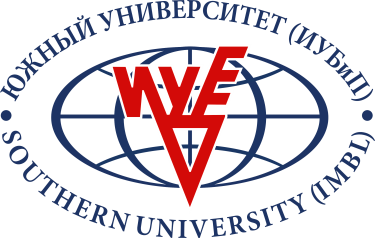 